Ballylifford Primary School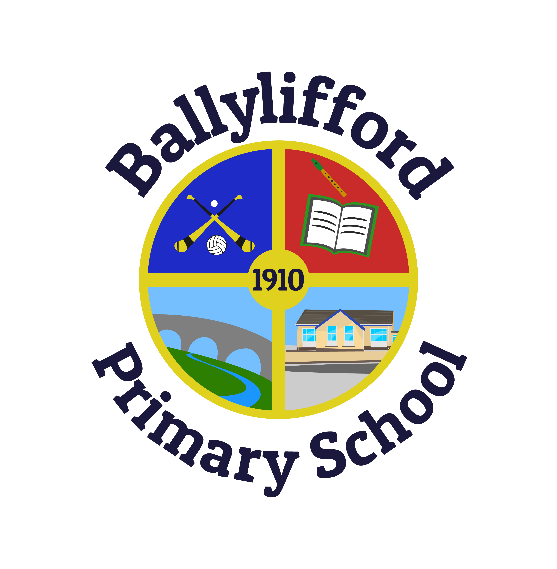 142 Ballinderry Bridge RoadCookstown, Co TyroneBT80 0AYPRINCIPAL:  Mrs. Fiona ConwayTel / Fax:  028 79418388Email: info@ballylifford.cookstown.ni.sch.ukWebsite: www.ballyliffordps.com  Twitter: @BallyliffordPSMonday 5th June 2023Dates for your Diary in June 2023Friday 9th June – Aaron Devlin Tournament for P.6/7 pupilsThursday 15th June – P.7 Rounders event (letter to follow)Sport’s DaySports Day will take place in school on Friday 23rd June 2023 from 9:15am to 12:15pm. Sport’s Day will be followed by our Daily Mile Colour Run from 1:15pm to 1:45pm (organised by ‘Friends of Ballylifford’). A separate letter is included with more information about Sport’s Day and sponsor sheet for the Colour Run.P1 Induction MorningWe will be holding our P1 Induction morning for the new P.1 children on Wednesday 14th June from 9:30am-10:30am. It will be an opportunity for our new P.1 children (September 2023) to spend some time in the P.1 classroom and meet P.1 teacher Mrs. Sweeney and Classroom Assistants.  We are looking forward to seeing all the children at our induction morning. A short parent presentation with Mrs Conway and Mrs Sweeney will take place in the Assembly Hall while the children enjoy some time in the P.1 classroom along with our current P.1 pupils.P.7 Induction DaySt. Pius P.7 Induction Day – Monday 12th June 2023St. Mary’s P.7 Induction Day – Thursday 22nd June at 1:50pmEnd of year School TripsMonday 26th June – P.1 – P.4 will be travelling to Sperrin Fun FarmMonday 26th June – P.5/6/7 will be travelling to the Jet Centre in Coleraine for Bowling and the CinemaEnd of year MassEnd of year Mass for all our pupils will take place on Thursday 22nd June at 10am in St. Patrick’s Church, Ballinderry.  All Parents/Carers are welcome to attend the mass to mark the end of our school year.  P7 parents are invited to return to school following End of Year Mass to enjoy refreshments and our P.7 Leavers Assembly. End of Year Fun DayWe will be having a Fun Day for all pupils on Wednesday 28th June – Bouncy castles and Ice-Cream VanREMINDER OF SCHOOL CLOSURE SUMMER HOLIDAY DATESSchool will close on Friday 30th June at 11am.Yours sincerely,Mrs Fiona ConwayPrincipal